      WYPRAWKA PIERWSZOKLASISTY
            ROK SZKOLNY 2021/2022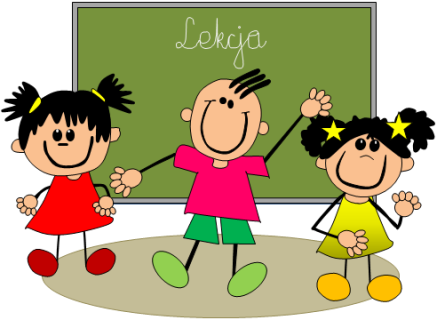 INFORMACJE OGÓLNE: 
komplet podręczników i ćwiczeń do edukacji wczesnoszkolnej 
i języka angielskiego zostanie wypożyczony uczniom w szkole,
podręcznik i ćwiczenia do religii „BÓG JEST NASZYM OJCEM” 
Autorzy: ks. T. Panaś, ks. A. Kielian, s. A.Berski, wyd. św. Stanisława - należy zakupić,
w szkole do komunikacji Rodzic – Szkoła obowiązuje dziennik elektroniczny Librus
 (szczegóły na pierwszym spotkaniu z wychowawcą).  WYPRAWKA INDYWIDUALNA
Piórnik wyposażony w następujące przybory:pióro na naboje, kredki ołówkowe, dwa zatemperowane ołówki (miękkie), temperówka, gumka, nożyczki, 
klej w sztyfcie, linijka.Zeszyty:
1 zeszyt 16-kartkowy w kratkę (edukacja matematyczna),
2 zeszyty 16 kartkowe w wąskie linie (edukacja polonistyczna i język angielski). 
Dzienniczek ucznia (zeszyt 16-kartkowy w kratkę).   Proszę na pierwszej stronie napisać: imię i nazwisko ucznia oraz telefony kontaktowe do rodziców (prawnych 
   opiekunów).Strój na zajęcia sportowe:    biała koszulka, granatowe lub czarne spodenki lub dres. Obuwie sportowe nie może być o śliskiej podeszwie!   Pierwszoklasiści będą również uczestniczyć w zajęciach nauki gry w tenisa ziemnego. Sprzęt zostanie 
   wypożyczony (szczegóły na pierwszym spotkaniu z wychowawcą).Strój galowy na uroczystości szkolne: 
dziewczynki - biała bluzka,  czarna lub granatowa spódnica/spodnie,
chłopcy - biała koszula, czarne lub granatowe spodnie.
Buty wymienne z jasnym spodem.Śniadaniówka – pojemnik na drugie śniadanie.                                  3.  WYPRAWKA PLASTYCZNA 
 Materiały do zajęć plastyczno-technicznych: 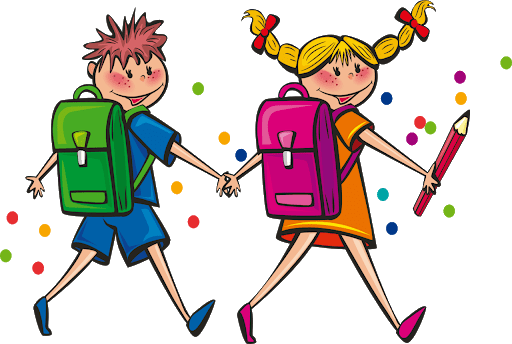 Blok rysunkowy, blok techniczny z białymi kartkami,blok techniczny z kolorowymi kartkami,zeszyt papierów kolorowych,plastelina, farby akwarelowe i farby plakatowe,kredki świecowe.                                            Przybory plastyczne proszę włożyć do podpisanej teczki z uchwytem. INFORMACJA  OD PIELĘGNIARKI SZKOLNEJDO GABINETU PIELĘGNIARKI z początkiem roku szkolnego należy dostarczyć:bilans zdrowia 6-latka (jeśli dziecko nie ma jeszcze zrobionego bilansu 6-latka, to należy udać się do lekarza POZ i tam dokonać profilaktycznego badania lekarskiego),dodatkowe informacje o stanie zdrowia dziecka i zlecenia lekarskie na wykonywanie zabiegów jeśli zachodzi taka konieczność.ZAPISY DO ŚWIETLICY SZKOLNEJ I NA OBIADY ODBĘDĄ SIĘ 1 WRZEŚNIA.SERDECZNIE ZAPRASZAMY WSZYSTKICH RODZICÓW I PRAWNYCH OPIEKUNÓW NA SPOTKANIE ORGANIZACYJNE, KTÓRE ODBĘDZIE POD KONIEC SIERPNIA. 
TERMIN ZOSTANIE ZAMIESZCZ ONY NA STRONIE SZKOŁY. 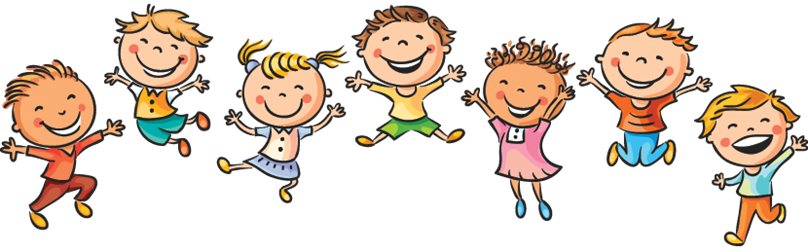 